Temat: Das Treffen auf dem Bahnhof- Spotakanie na dworcuIch liebe den Sommer- Kocham latoSłownictwo do tekstu :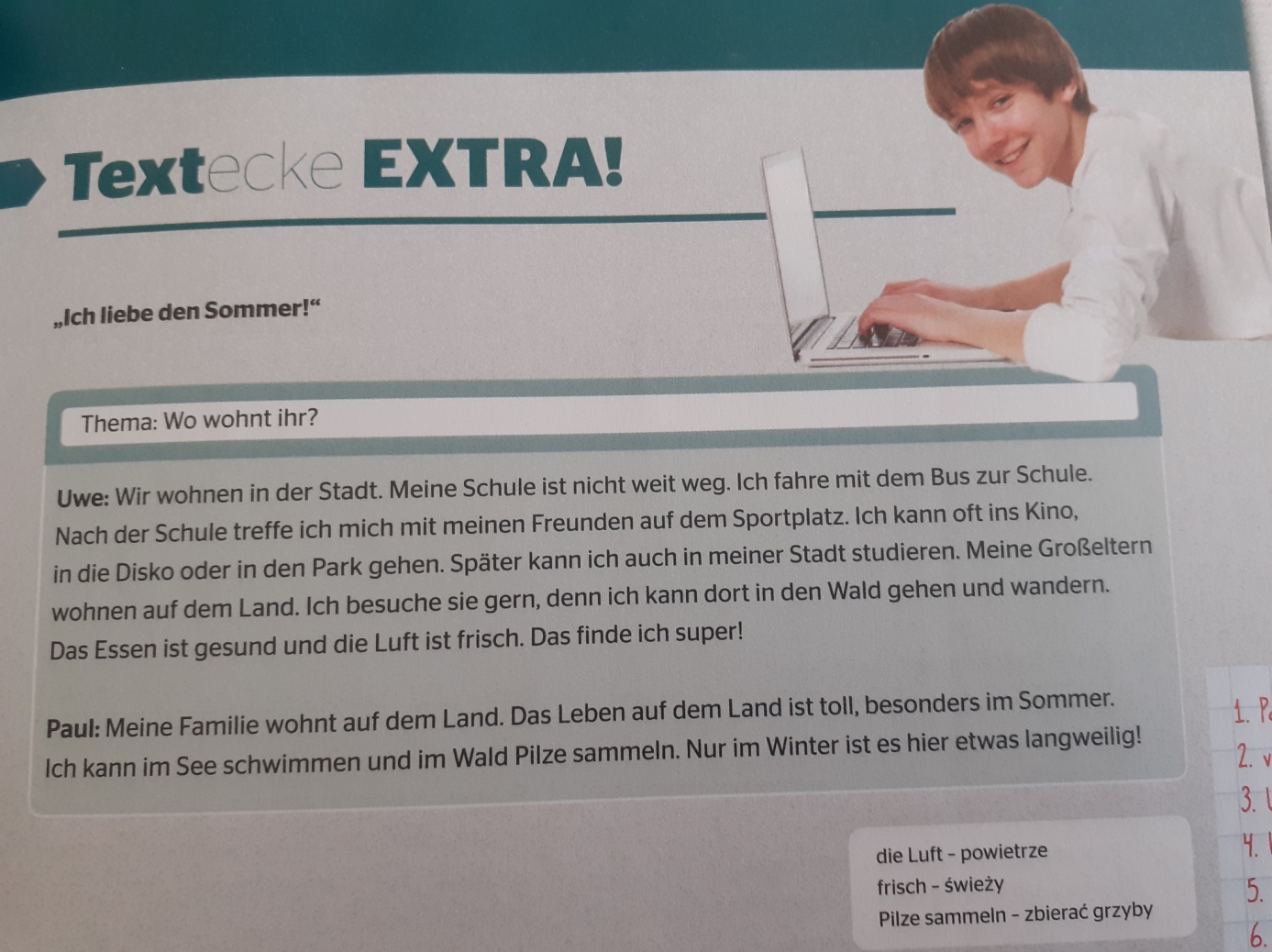 In der Stadt- w mieścieNicht weit weg- niedalekoNach der Schule- po szkoleSich treffen – spotykac sieIch treffe mich – ja spotykam sięAuf dem Sportplatz- na boiskuSpäter- późniejKann- mogęBesuchen- odwiedzaćDenn- ponieważDort- tamIn den Wald gehen- isc do lasuWandern- wendrowaćDas Essen- jedzenieGesund- zdrowyDie Luft- powietrzeFrisch- świeżyDas finde ich super- to uważam za superDas Leben- życieToll- świetnyBesonders- szczególnieIm Wald- w lesiePilze sammeln- zbierac grzybyEtwas langweilig- trochę nudnoPRACA DOMOWA: PRZETŁUMACZYĆ TEKST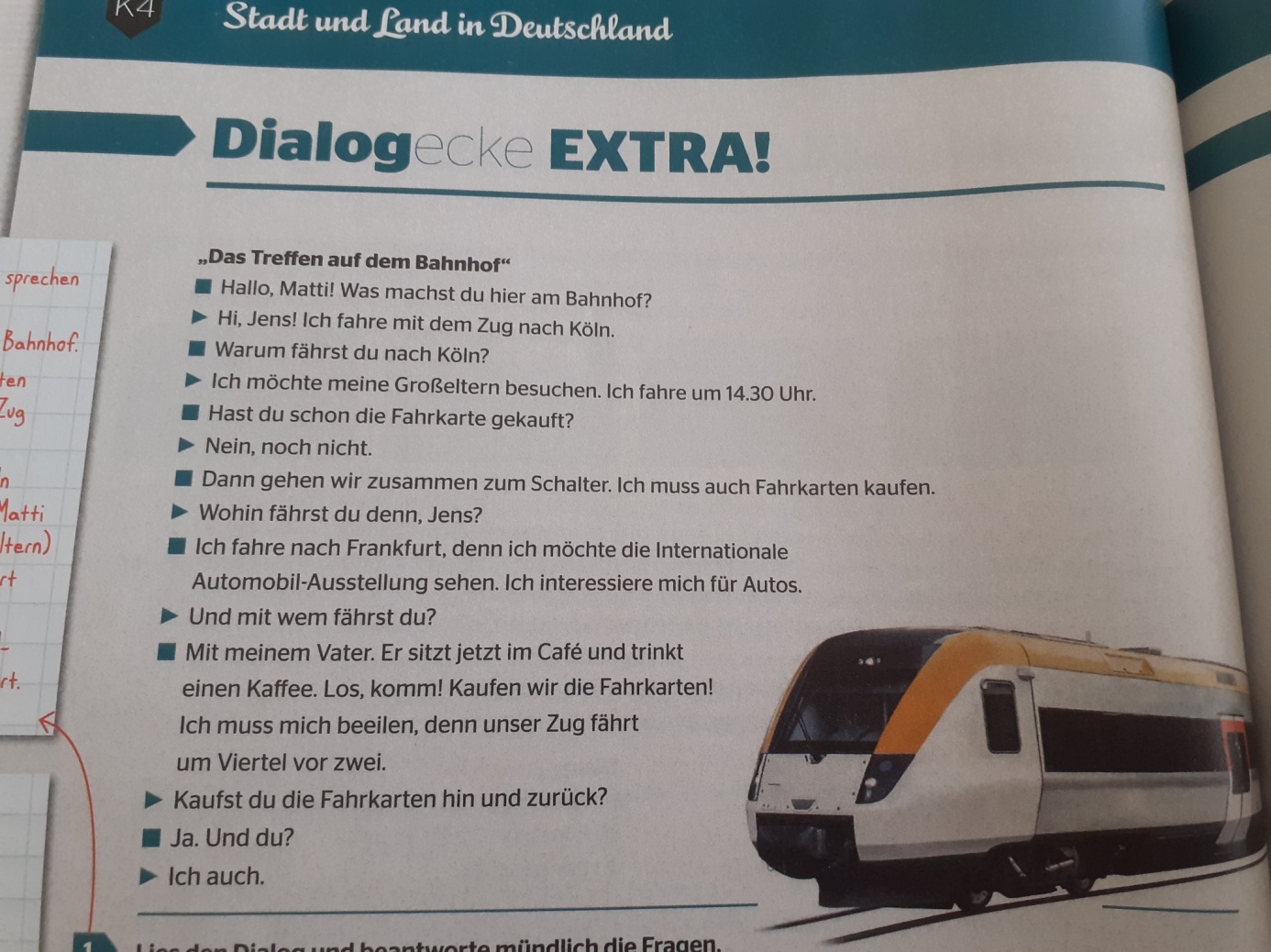 Das Treffen- spotkanieDer Bahnhof- dworzecAuf dem Bahnhof- na dworcuHier- tutajWarum – dlaczegoIch möchte – ja chciałbymBesuchen- odwiedzićHast du….gekauft- czy kupiłeśSchon- jużDia Fahrkarte- biletNoch nich- jeszcze nieZum Schalter- do okienkaWohin- dokądDie Austellung- wystawaSehen- zobaczyćMit wem- z kimSit zen- siedziećJetzt- terazLos, komm !- chodźmy !Ich muss mich beeilen- musze się pospieszyćHin und zurϋck- w obydwie stronyIch auch- ja równieżPRACA DOMOWA: PRZETŁUMACZYĆ TEKST